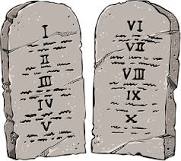 Session 15God of Freedom, Week 8bExodus 29 and Exodus 3115-16 January 2024Start at 19:43The Consecration Ceremony – In preparation for their work in the priesthood, Aaron and his sons were washed and dressed in their priestly garments;  then four different kinds of offerings took place.  A sin offering was made for unintentional sins, the burnt offering was to cover general sins, the wave offering was offered in thanksgiving, and the peace offering was a shared meal of celebration.  Vestiges of these offerings remain in our worship today.  For example, the Lord’s Supper is the present day equivalent of the peace offering made by the Israelites.“I AM the Lord Your God” – Moses ended chapter 29 with these words from the Lord.  God had brought the plagues on Egypt and then brought His people out so that all Egypt would know that this is true.  Now He wants to ensure that all Israel knows that this is true to the depths of their being.  He is going to pitch His tent and dwell among them so that they would never forget that He alone is their God.The Gifted Craftsmen – In chapter 31, Moses lists all the men that God has specially gifted to do the work that is required to build the Tabernacle and to make all its furnishings and accouterments.  Why did God involve these skilled artisans when He could have just spoken the Tabernacle into existence as He did the heavens and the earth back in Genesis chapter one?  The amazing truth is that God chose to partner with man in this work.  Just as He gave Adam and Eve the Garden of Eden to keep and to tend and to cultivate, so He now gives the children of God the “new Eden”, as it were, and they are to build it and maintain it and use it in His worship.Men Only? – At first glance it seems that God has only gifted men to do this work, but the Hebrew word for these skilled artisans has no gender attached to its meaning.  There was a great deal of weaving and embroidery work that needed to be done in preparing both the curtains for the Tabernacle and the clothing for the priests, and this work was probably done by women.  Garments Drenched in Blood – The priests’ garments were the most costly clothing that the Israelites had ever seen—and yet they would have been continually drenched in blood, day after day, Passover after Passover, year after year.  Literally thousands of animals would be slaughtered in just one festival and thousands more over the course of a year.  One ancient historian said that there was blood up to the people’s knees.  Even if he was using hyperbole to get his point across, there was certainly a vast volume of blood to deal with and clean up.  So the most precious garments Israel could ever conceive, in the most precious setting Israel had ever seen, with the entire complex running with blood, boggles the mind.  Yet God commanded that these garments be made the way they were when He knew exactly what their primary use would be.  Revelation 19:11-14 sheds some light on this phenomenon.   It describes Christ as sitting on a white horse, clothed in a robe dipped in blood, and His army of followers are wearing robes of white linen.  We can wear robes of white linen because our great high priest has worn a garment dipped in blood.The Sabbath – After giving Moses all these instructions about the work that must be done and how to do it and who is to do it, He gives one more command.  He says, “Above all, keep my Sabbaths…”  So even the most holy of tasks must be done with rest in view.  Believers all have holy work to do, good work that God has ordained specifically for us, individually and corporately.  We need to labor as unto the Lord…but we should rest as unto the Lord as well.  As we end this session, let us remember that our eternal Sabbath rest is secured by the One clothed in a garment dipped in blood.God’s mercy is general; all of His children bask in His mercy.  God’s mercy is specific; each child receives the mercy that is designed for his or her particular moment of need.  God’s mercy is predictable; it is the fountain that never stops flowing.  God’s mercy is unpredictable; it comes to us in surprising forms…So…remember God’s new morning mercies and celebrate your identity as the object of a mercy that reaches beyond the ability of the heart to grasp and the words of one author to describe.